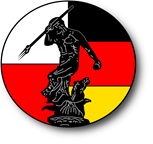 TOWARZYSTW0 POLSKA-NIEMCYw  GDAŃSKUserdecznie zapraszana  SPOTKANIE w dniu 27 listopada 2021, godz.14.00w siedzibie TPN w Gdańsku- Letnicy, ul. Starowiejska 15/16Temat spotkania: JAK ZADBAĆ O ZDROWIE I URODĘ(pogadanka i warsztaty kosmetyczne)                                             Projekt dofinansowany ze środków Miasta Gdańska:                                      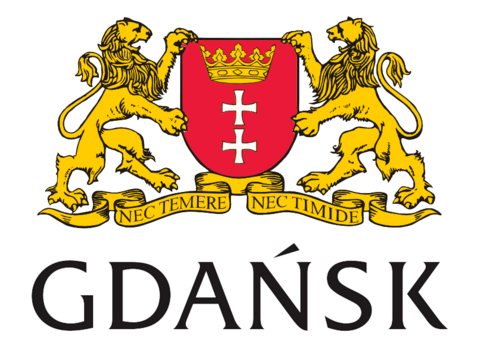 